Name: _____________________________________________  Period: ____________   Date: _____________________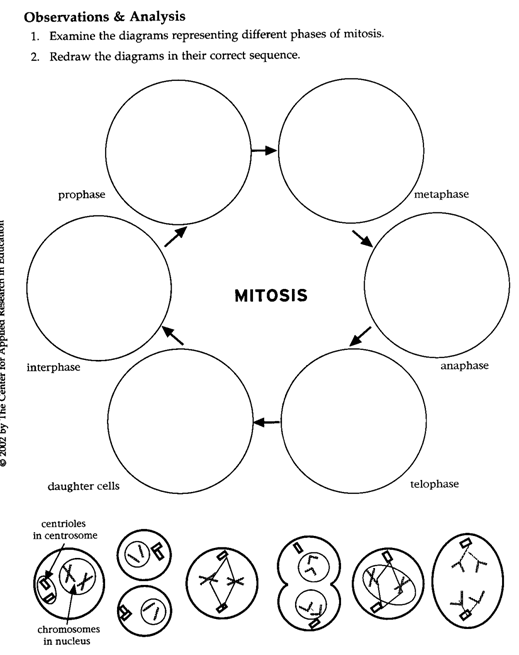 